中车国际有限公司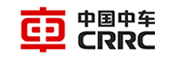 中车国际有限公司中车国际有限公司中车国际有限公司中车国际有限公司中车国际有限公司中车国际有限公司中车国际有限公司中车国际有限公司中车国际有限公司中车国际有限公司中车国际有限公司中车国际有限公司中车国际有限公司中车国际有限公司姓 名姓 名姓 名性 别性 别民族民族民族照片             出生年月出生年月出生年月籍贯籍贯婚姻状况婚姻状况婚姻状况照片             参加工作时    间参加工作时    间参加工作时    间政治面貌政治面貌健康状况健康状况健康状况照片             专业技术职务专业技术职务专业技术职务职业资格职业资格职业资格全日制  教 育全日制  教 育全日制  教 育学 历学 历毕业时间院校专业毕业时间院校专业毕业时间院校专业全日制  教 育全日制  教 育全日制  教 育学 位学 位毕业时间院校专业毕业时间院校专业毕业时间院校专业在职    教育在职    教育在职    教育学 历学 历毕业时间院校专业毕业时间院校专业毕业时间院校专业在职    教育在职    教育在职    教育学 位学 位毕业时间院校专业毕业时间院校专业毕业时间院校专业外语种类及水平外语种类及水平外语种类及水平外语种类及水平外语种类及水平工作单位及职务工作单位及职务工作单位及职务工作单位及职务工作单位及职务联系方式联系方式联系方式联系方式联系方式手机：                固定电话：         手机：                固定电话：         手机：                固定电话：         手机：                固定电话：         手机：                固定电话：         手机：                固定电话：         手机：                固定电话：         手机：                固定电话：         手机：                固定电话：         手机：                固定电话：         报名岗位1报名岗位1报名岗位1报名岗位1报名岗位1报名岗位2报名岗位2报名岗位2工作经历请填写所有工作经历，例如：2003.04-2007.03 BBBBBBBB大学MMMMMM专业学习2001.07-2003.03 XXXXX公司BBBBB部规划主管2003.04-2007.03 XXXX公司CCCCC部副部长2007.03-        XXXXX公司SSSSS部部长……请填写所有工作经历，例如：2003.04-2007.03 BBBBBBBB大学MMMMMM专业学习2001.07-2003.03 XXXXX公司BBBBB部规划主管2003.04-2007.03 XXXX公司CCCCC部副部长2007.03-        XXXXX公司SSSSS部部长……请填写所有工作经历，例如：2003.04-2007.03 BBBBBBBB大学MMMMMM专业学习2001.07-2003.03 XXXXX公司BBBBB部规划主管2003.04-2007.03 XXXX公司CCCCC部副部长2007.03-        XXXXX公司SSSSS部部长……请填写所有工作经历，例如：2003.04-2007.03 BBBBBBBB大学MMMMMM专业学习2001.07-2003.03 XXXXX公司BBBBB部规划主管2003.04-2007.03 XXXX公司CCCCC部副部长2007.03-        XXXXX公司SSSSS部部长……请填写所有工作经历，例如：2003.04-2007.03 BBBBBBBB大学MMMMMM专业学习2001.07-2003.03 XXXXX公司BBBBB部规划主管2003.04-2007.03 XXXX公司CCCCC部副部长2007.03-        XXXXX公司SSSSS部部长……请填写所有工作经历，例如：2003.04-2007.03 BBBBBBBB大学MMMMMM专业学习2001.07-2003.03 XXXXX公司BBBBB部规划主管2003.04-2007.03 XXXX公司CCCCC部副部长2007.03-        XXXXX公司SSSSS部部长……请填写所有工作经历，例如：2003.04-2007.03 BBBBBBBB大学MMMMMM专业学习2001.07-2003.03 XXXXX公司BBBBB部规划主管2003.04-2007.03 XXXX公司CCCCC部副部长2007.03-        XXXXX公司SSSSS部部长……请填写所有工作经历，例如：2003.04-2007.03 BBBBBBBB大学MMMMMM专业学习2001.07-2003.03 XXXXX公司BBBBB部规划主管2003.04-2007.03 XXXX公司CCCCC部副部长2007.03-        XXXXX公司SSSSS部部长……请填写所有工作经历，例如：2003.04-2007.03 BBBBBBBB大学MMMMMM专业学习2001.07-2003.03 XXXXX公司BBBBB部规划主管2003.04-2007.03 XXXX公司CCCCC部副部长2007.03-        XXXXX公司SSSSS部部长……请填写所有工作经历，例如：2003.04-2007.03 BBBBBBBB大学MMMMMM专业学习2001.07-2003.03 XXXXX公司BBBBB部规划主管2003.04-2007.03 XXXX公司CCCCC部副部长2007.03-        XXXXX公司SSSSS部部长……请填写所有工作经历，例如：2003.04-2007.03 BBBBBBBB大学MMMMMM专业学习2001.07-2003.03 XXXXX公司BBBBB部规划主管2003.04-2007.03 XXXX公司CCCCC部副部长2007.03-        XXXXX公司SSSSS部部长……请填写所有工作经历，例如：2003.04-2007.03 BBBBBBBB大学MMMMMM专业学习2001.07-2003.03 XXXXX公司BBBBB部规划主管2003.04-2007.03 XXXX公司CCCCC部副部长2007.03-        XXXXX公司SSSSS部部长……请填写所有工作经历，例如：2003.04-2007.03 BBBBBBBB大学MMMMMM专业学习2001.07-2003.03 XXXXX公司BBBBB部规划主管2003.04-2007.03 XXXX公司CCCCC部副部长2007.03-        XXXXX公司SSSSS部部长……请填写所有工作经历，例如：2003.04-2007.03 BBBBBBBB大学MMMMMM专业学习2001.07-2003.03 XXXXX公司BBBBB部规划主管2003.04-2007.03 XXXX公司CCCCC部副部长2007.03-        XXXXX公司SSSSS部部长……学习经历及培训情况学习经历及培训情况请填写自大学以来的学习经历以及工作后的培训经历，例如：2003.04-2007.03 BBBBBBBB大学MMMMMM专业学习 获学士学位2007.04-2009.03 BBBBBBBB大学MMMMMM专业学习 获硕士学位……请填写自大学以来的学习经历以及工作后的培训经历，例如：2003.04-2007.03 BBBBBBBB大学MMMMMM专业学习 获学士学位2007.04-2009.03 BBBBBBBB大学MMMMMM专业学习 获硕士学位……请填写自大学以来的学习经历以及工作后的培训经历，例如：2003.04-2007.03 BBBBBBBB大学MMMMMM专业学习 获学士学位2007.04-2009.03 BBBBBBBB大学MMMMMM专业学习 获硕士学位……请填写自大学以来的学习经历以及工作后的培训经历，例如：2003.04-2007.03 BBBBBBBB大学MMMMMM专业学习 获学士学位2007.04-2009.03 BBBBBBBB大学MMMMMM专业学习 获硕士学位……请填写自大学以来的学习经历以及工作后的培训经历，例如：2003.04-2007.03 BBBBBBBB大学MMMMMM专业学习 获学士学位2007.04-2009.03 BBBBBBBB大学MMMMMM专业学习 获硕士学位……请填写自大学以来的学习经历以及工作后的培训经历，例如：2003.04-2007.03 BBBBBBBB大学MMMMMM专业学习 获学士学位2007.04-2009.03 BBBBBBBB大学MMMMMM专业学习 获硕士学位……请填写自大学以来的学习经历以及工作后的培训经历，例如：2003.04-2007.03 BBBBBBBB大学MMMMMM专业学习 获学士学位2007.04-2009.03 BBBBBBBB大学MMMMMM专业学习 获硕士学位……请填写自大学以来的学习经历以及工作后的培训经历，例如：2003.04-2007.03 BBBBBBBB大学MMMMMM专业学习 获学士学位2007.04-2009.03 BBBBBBBB大学MMMMMM专业学习 获硕士学位……请填写自大学以来的学习经历以及工作后的培训经历，例如：2003.04-2007.03 BBBBBBBB大学MMMMMM专业学习 获学士学位2007.04-2009.03 BBBBBBBB大学MMMMMM专业学习 获硕士学位……请填写自大学以来的学习经历以及工作后的培训经历，例如：2003.04-2007.03 BBBBBBBB大学MMMMMM专业学习 获学士学位2007.04-2009.03 BBBBBBBB大学MMMMMM专业学习 获硕士学位……请填写自大学以来的学习经历以及工作后的培训经历，例如：2003.04-2007.03 BBBBBBBB大学MMMMMM专业学习 获学士学位2007.04-2009.03 BBBBBBBB大学MMMMMM专业学习 获硕士学位……请填写自大学以来的学习经历以及工作后的培训经历，例如：2003.04-2007.03 BBBBBBBB大学MMMMMM专业学习 获学士学位2007.04-2009.03 BBBBBBBB大学MMMMMM专业学习 获硕士学位……请填写自大学以来的学习经历以及工作后的培训经历，例如：2003.04-2007.03 BBBBBBBB大学MMMMMM专业学习 获学士学位2007.04-2009.03 BBBBBBBB大学MMMMMM专业学习 获硕士学位……奖惩情况奖惩情况主要工作业绩主要工作业绩配偶子女父母情况配偶子女父母情况称 谓称 谓姓  名姓  名出生年月出生年月政治面貌政治面貌政治面貌工 作 单 位 及 职 务工 作 单 位 及 职 务工 作 单 位 及 职 务工 作 单 位 及 职 务配偶子女父母情况配偶子女父母情况配偶子女父母情况配偶子女父母情况配偶子女父母情况配偶子女父母情况配偶子女父母情况配偶子女父母情况备 注备 注